Part I: Details of FunctionPart II: EvaluationDo you recommend your club to conduct this activity again?  Yes  NoPart III: Photos**Please also ask your TIC to save the photos under S:\00 Administration Folders\Adm  17  School Photos\2019-2020Part IV: SummarySigned by,Please send this evaluation form to Mr Tam C Y for record within ONE week after the activity.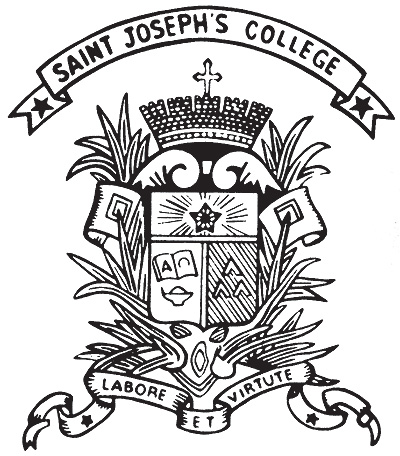 St. Joseph's College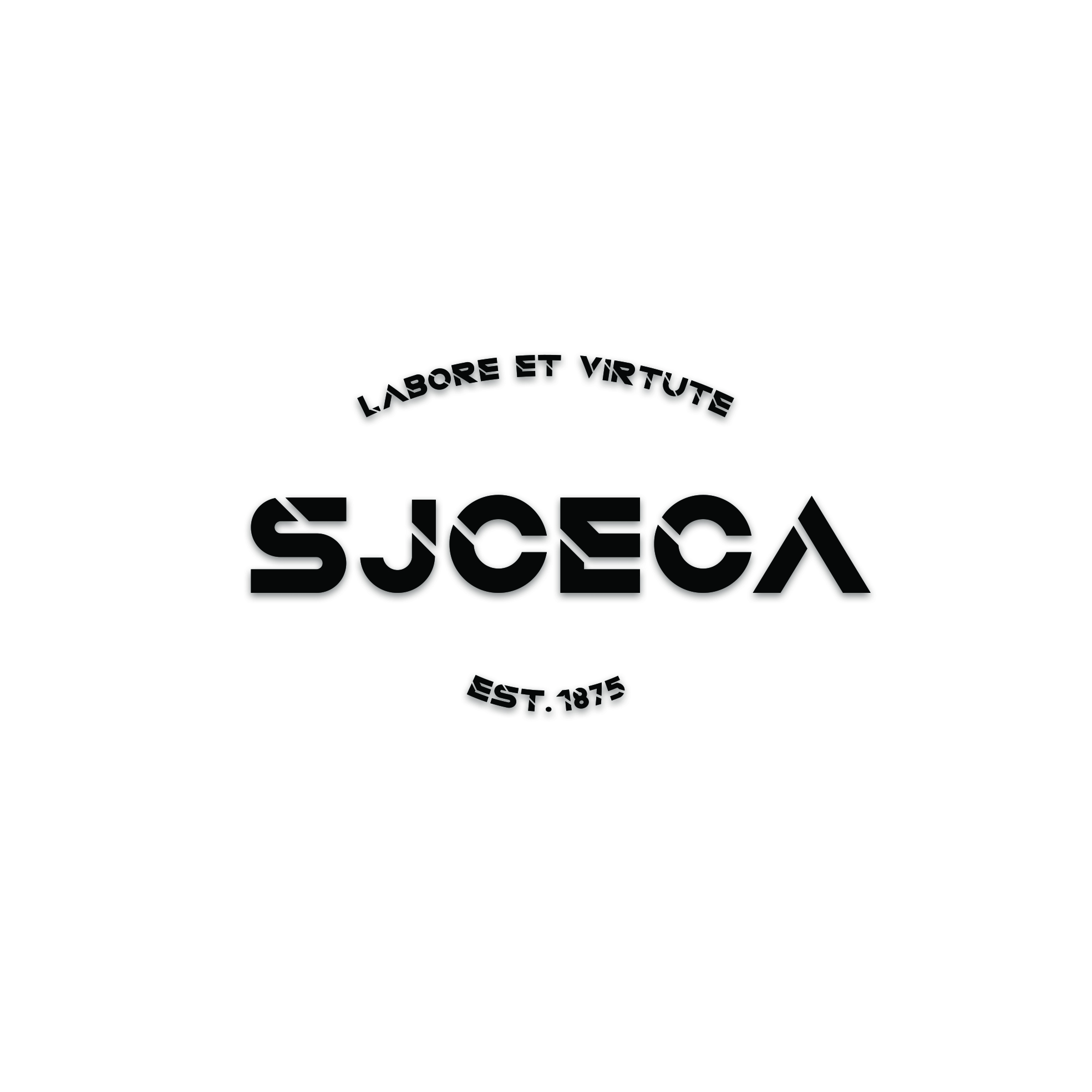 Extra-curricular Activities DepartmentEvaluation Form for external eventsTitle		Organizing BodyPartner SchoolDate / PeriodTimeThe Performance of Club CommitteeThe Performance of Club CommitteePoorFairGoodExcellentNot ApplicableResponsibilitiesAdministrationPunctuality Communication with TICCommunication among themselvesAny additional comments about the club committeeActivityActivityStrongly AgreeAgreeDisagreeStrongly DisagreeNot ApplicableThe objective of the activity was achieved.The activity meets your expectationSStudents were highly participated.The club has its meeting, activities and events planned well in advance.The venue has been booked in advance.The school premises have been booked in advance. Promotion (e.g. posters, video, Facebook) was effective.What recommendations would you make for improving this activity?Attach 2 photos of activities. Write an article about 50 words to summarize the event that you have organized._________________________	Student-in-Charge		_________________________	Teacher-in-Charge	_________________________	Kwok T MECA Vice Chairman_________________________	Tam C YECA Master